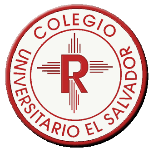 COMPROMISO DE MATRÍCULA 2021(COMPLETAR Y ENVIAR A colegio@cus.cl)Yo, ……………………………………………………………………….. RUN……………………………… por intermedio de este documento, declaro mi intención de matricular a mi(s) hijo(s) para el año académico 2021 en el Colegio Universitario El Salvador.Declaro conocer las condiciones, los valores y la fecha de matrícula, como también declaro conocer que si la primera cuota de matrícula no se hace efectiva al 31 de octubre del 2020 el Colegio podrá disponer de la(s) vacantes.Nombre hijo(s)								Curso 2021…………………………………………………………………………..			……………………………………………………………………………………………..			………………………………………………………………………………………………			…………………Nombre y FirmaFecha ……./………/2020